economic | multicultural | attribute | facilitate | distinct	In order for Park City to ____________ great sales they need to research the community around them. If research shows that there are ____________  shoppers they may need to have more ____________ advertisements. The advertisements should focus on different ____________    ____________. Answer Key:	In order for Park City to facilitate great sales they need to research the community around them. If research shows that there are multicultural shoppers they may need to have more distinct advertisements. The advertisements should focus on different economic attributes.	 economicmulticulturalattributefacilitatedistinctWe have a multicultural school.The United States is going through hard economic times right now.One attribute that I like about our school is that we have great students.In Europe, students are required to take two distinct foreign languages in school.How can schools facilitate opportunities for learning languages?(adj.) related to more than one culture(adj.)- financial, related to money(v.) – to make easy or possible(adj.)- different(n.)- skill, feature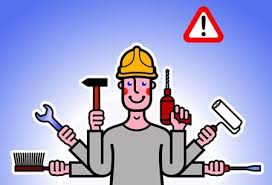 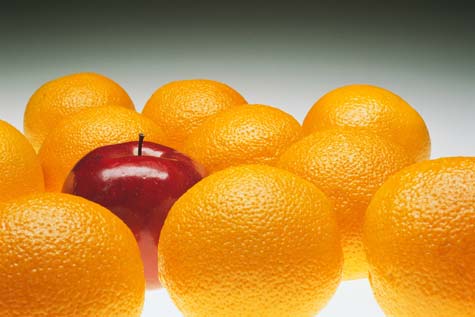 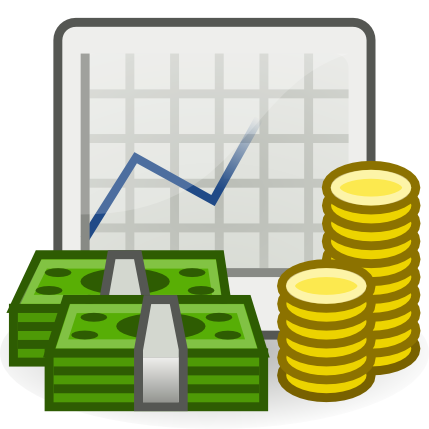 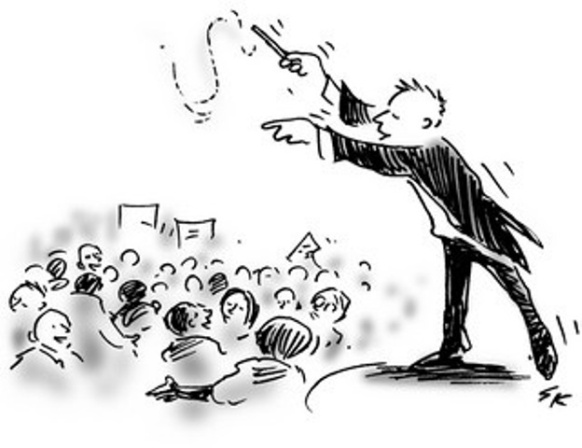 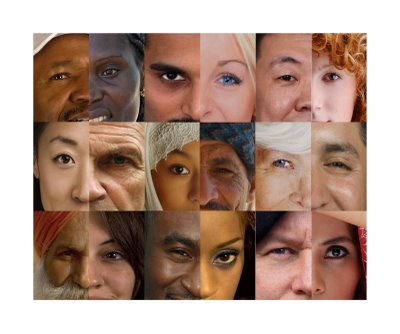 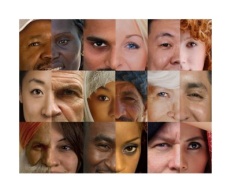 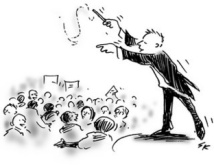 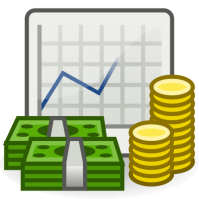 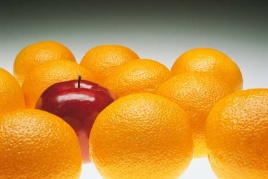 